                                       ISFDy T Nº 9-002                                 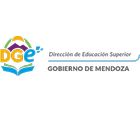 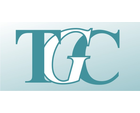  Normal Superior “Tomás Godoy Cruz” PROGRAMA  2016 UNIDAD CURRICULARDATOS GENERALESDESARROLLOProf. Graciela ZarzavillaPrestando conformidad de lo antes dicho, firman estudiantes y profesores a los …. días del mes de ……….. FIRMA                                                      ACLARACIÓN                                      N° de documentoCARRERAProfesorado de Educación InicialNOMBREDidáctica GeneralDidáctica GeneralDidáctica GeneralFORMATOAsignaturaAsignaturaAsignaturaREGIMENCuatrimestral- 1º C.Cuatrimestral- 1º C.Cuatrimestral- 1º C.CANTIDAD DE HORASCANTIDAD DE HORASPRESENCIALES5 (cinco)CANTIDAD DE HORASCANTIDAD DE HORASCONSULTA2 (dos)CANTIDAD DE HORASCANTIDAD DE HORASCOMPLEMENTARIAS-CANTIDAD DE HORASCANTIDAD DE HORASOTRASNOMBRE DEL/LA PROFESOR/AAÑODIVISIÓN TURNOGraciela Zarzavilla1º3ºMañanaFUNDAMENTACION  “La Didáctica General en tanto disciplina teórica constituye un espacio de formación fundamental para el desempeño de la tarea docente, dado que aporta marcos conceptuales, criterios generales y principios de acción para la enseñanza. La didáctica se constituye en un campo específico y se configura en la complejidad de las relaciones entre teoría y práctica.  Esa práctica adquiere la forma de una intervención situada social e históricamente.Esta unidad curricular propone categorías de análisis para el estudio de las prácticas de la enseñanza y se ocupa de formular criterios para la mejor resolución de los problemas que la enseñanza plantea a los docentes. Esto supone construir herramientas que permitan contar con un marco general para la interpretación y la orientación de las actividades escolares” (DGE-DES)FUNDAMENTACION  “La Didáctica General en tanto disciplina teórica constituye un espacio de formación fundamental para el desempeño de la tarea docente, dado que aporta marcos conceptuales, criterios generales y principios de acción para la enseñanza. La didáctica se constituye en un campo específico y se configura en la complejidad de las relaciones entre teoría y práctica.  Esa práctica adquiere la forma de una intervención situada social e históricamente.Esta unidad curricular propone categorías de análisis para el estudio de las prácticas de la enseñanza y se ocupa de formular criterios para la mejor resolución de los problemas que la enseñanza plantea a los docentes. Esto supone construir herramientas que permitan contar con un marco general para la interpretación y la orientación de las actividades escolares” (DGE-DES)                                                                SABERES                                                                SABERESEJE 1-  La enseñanza como práctica docente y como práctica pedagógicaConcepto y alcance de Didáctica General. Diferenciación con Didácticas Especiales. La enseñanza, objeto de estudio de la Didáctica. Especificaciones, reflexiones y características derivadas de diferentes posturas teóricas. La enseñanza y su relación con el aprendizaje. La enseñanza en contextos diversos, análisis de experiencias. Integración de modelos y enfoques de enseñanza. Currículum: su configuración. Campo: aspectos estructurales formales y procesuales prácticos, tipos. Niveles de concreción curricular y sus objetivaciones.  Eje 2-  El CONOCIMIENTO ESCOLARConfiguración del conocimiento escolar. Dimensión e importancia de los contenidos de la enseñanza. La Transposición didáctica; caracterización de sus riesgos. Los procesos de selección, secuenciación  y organización de contenidos. Características de una propuesta curricular integrada. Eje 3-  LA PLANIFICACIÓN DIDÁCTICAEl Proyecto Curricular Institucional (PCI). Importancia y características de la planificación didáctica. Diseño de Clase. Los saberes a enseñar, los métodos de enseñanza y los materiales educativos. La evaluación formativa. Evaluación y acreditación: conceptos, etapas, criterios e instrumentos de evaluación.Eje 4- LA GESTIÓN DE LAS CLASESEl profesor involucrado en la clase como configuración cambiante. Estrategias para diseñar y gestionar las clases. Organización de tiempos y espacios. Agrupación de estudiantes. Manejo de grupo.EJE 1-  La enseñanza como práctica docente y como práctica pedagógicaConcepto y alcance de Didáctica General. Diferenciación con Didácticas Especiales. La enseñanza, objeto de estudio de la Didáctica. Especificaciones, reflexiones y características derivadas de diferentes posturas teóricas. La enseñanza y su relación con el aprendizaje. La enseñanza en contextos diversos, análisis de experiencias. Integración de modelos y enfoques de enseñanza. Currículum: su configuración. Campo: aspectos estructurales formales y procesuales prácticos, tipos. Niveles de concreción curricular y sus objetivaciones.  Eje 2-  El CONOCIMIENTO ESCOLARConfiguración del conocimiento escolar. Dimensión e importancia de los contenidos de la enseñanza. La Transposición didáctica; caracterización de sus riesgos. Los procesos de selección, secuenciación  y organización de contenidos. Características de una propuesta curricular integrada. Eje 3-  LA PLANIFICACIÓN DIDÁCTICAEl Proyecto Curricular Institucional (PCI). Importancia y características de la planificación didáctica. Diseño de Clase. Los saberes a enseñar, los métodos de enseñanza y los materiales educativos. La evaluación formativa. Evaluación y acreditación: conceptos, etapas, criterios e instrumentos de evaluación.Eje 4- LA GESTIÓN DE LAS CLASESEl profesor involucrado en la clase como configuración cambiante. Estrategias para diseñar y gestionar las clases. Organización de tiempos y espacios. Agrupación de estudiantes. Manejo de grupo.FINALIDADES FORMATIVASEn relación a los procedimientos disciplinares• Reconocer la enseñanza como una práctica educativa compleja que incluye discursos, modelos, contextos y que requiere de análisis teóricos y resoluciones prácticas.• Descubrir distintas alternativas de intervención en las prácticas de la enseñanza, favoreciendo el desarrollo de las actividades contextualizadas.• Desarrollar capacidades para la planificación, la evaluación didáctica y la gestión de la clase.Reflexión crítica de los distintos posicionamientos sobre la enseñanza.En relación a los valores-actitudesValoración del trabajo individual y grupal como estrategia participativa en la construcción del conocimiento.Aprecio por las condiciones de calidad y claridad en la realización y presentación de las producciones.Descubrimiento y valoración de las cualidades personales relacionadas con el quehacer educativo. METODOLOGÍAESTRATEGIAS DE INTERVENCIÓN EN EL INSTITUTO FORMADOR: Exposiciones dialogadas y trabajo en aula virtual, con actividades individuales y grupales que favorezcan la comunicación oral, escrita y el uso del TIC. Resolución de problemas, análisis de casos. Investigación documental. Preparación de informes.  EVALUACIÓNCRITERIOSEntrega en tiempo y en forma de los trabajos solicitados. Utilización de vocabulario específicoParticipación durante el desarrollo de la clase, valorando la posición crítica y constructiva frente a los temas planteados.CONDICIONES PARA REGULARIZAR (RAI. Parte III. Cap. 2 Art.51) Asistencia 60% como mínimo a los encuentros presenciales.80% de los TP aprobados.100% de los parciales aprobados. El estudiante tiene derecho de un examen recuperatorio.   El porcentaje mínimo de aprobación de los TP y parciales se establece en el rango de 60% a 64% igual a una calificación de 4 (cuatro) puntos.CONDICIONES PARA ACREDITAR (RAI. Parte III. Cap. 3 Art.57 y 58)En carácter de examen regular, si cumple con todas las condiciones y criterios mencionados.  Art.58.RAIEn carácter de examen libre, si no alcanza las condiciones y criterios mencionados. El mismo será escrito y oral.Esta unidad curricular se acreditará con un examen final integrador ante un tribunal. ACTIVIDADES DE APRENDIZAJE AUTO-DIRIGIDO O AUTÓNOMOACTIVIDADES DE APRENDIZAJE AUTO-DIRIGIDO O AUTÓNOMOACTIVIDADESACTIVIDADES------------------BIBLIOGRAFÍAFeldman, Daniel, (2009) Didáctica General. BsAs - INFOD Sanjurjo Liliana y Trillo Felipe, Didáctica para profesores de a pie. (2008) Rosario. Homo SapiensSanjurjo, Liliana y otro, (2003) Volver a pensar la clase. Las formas básicas de enseñar. Rosario .Homo SapiensGvirtz, Silvina y otro, (2001) El ABC de la tarea docente: currículum y enseñanza. Bs.As AiqueAvolio de Cols, Susana, (1998)Los proyectos para el trabajo en el aula. Bs. As Marymar.Dirección General de Escuelas, (2015) Diseño Curricular para Nivel Inicial. Mendoza. Sanjurjo Liliana y Vera, M. Teresita, (1997) Aprendizaje significativo y enseñanza en los niveles medio y superior. Rosario Homo Sapiens.Camilloni, Alicia y otras, (1996) Corrientes didácticas contemporáneas. Buenos Aires. PaidósCamilloni, Alicia, (2007) El saber Didáctico. BsAs Paidós Alliaud, Andrea y Antello E, (2010) Los gajes del oficio. Bs As Aique Otra bibliografía podrá ser consignada en clase oportunamente.